ПОЯСНЮВАЛЬНА ЗАПИСКА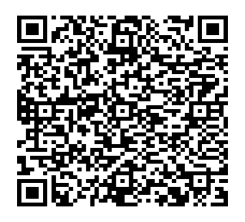 № ПЗН-40423 від 05.06.2022до проєкту рішення Київської міської ради:
Про надання ГОЛОВНОМУ УПРАВЛІННЮ НАЦІОНАЛЬНОЇ ПОЛІЦІЇ У М. КИЄВІ дозволу на розроблення проєкту землеустрою щодо відведення земельної ділянки у постійне користування для розміщення та постійної діяльності Національної поліції, її територіальних органів, підприємств, установ та організацій, що належать до сфери управління Національної поліції  на вул. Теодора Драйзера, 2в у Деснянському районі міста Києва
Юридична особа:*за даними Єдиного державного реєстру юридичних осіб, фізичних осіб-підприємців та громадських формуваньВідомості про земельну ділянку 8000000000:62:019:0040.	Обґрунтування прийняття рішення.На клопотання зацікавленої особи відповідно до статей 9, 123 Земельного кодексу України та Порядку набуття прав на землю із земель комунальної власності у місті Києві, затвердженого рішенням від 20.04.2017 № 241/2463, Департаментом земельних ресурсів виконавчого органу Київської міської ради (Київської міської державної адміністрації) розроблено проєкт рішення Київської міської ради.Мета прийняття рішення.Метою прийняття рішення є забезпечення реалізації встановленого Земельним кодексом України права особи на оформлення права користування на землю.Особливі характеристики ділянки.Стан нормативно-правової бази у даній сфері правового регулювання.Загальні засади та порядок отримання дозволу на розроблення документації із землеустрою визначено статтями 9, 123 Земельного кодексу України.Фінансово-економічне обґрунтування.Реалізація рішення не потребує додаткових витрат міського бюджету.Прогноз соціально-економічних та інших наслідків прийняття рішення.Наслідками прийняття розробленого проєкту рішення стане:- реалізація зацікавленою особою своїх прав щодо використання земельної ділянки;Доповідач: директор Департаменту земельних ресурсів Валентина ПЕЛИХ НазваГОЛОВНЕ УПРАВЛІННЯ НАЦІОНАЛЬНОЇ ПОЛІЦІЇ У М.КИЄВІ Клопотаннявід 17.02.2022 № 403018068 Місце розташування (адреса):м. Київ, р-н Деснянський, вул. Теодора Драйзера, 2вПлоща:0,1717 гаВид та термін користування:постійне користуванняВид використання:для розміщення та постійної діяльності Національної поліції, її територіальних органів, підприємств, установ та організацій, що належать до сфери управління Національної поліції  Наявність будівель  і споруд на ділянці:Земельна ділянка забудована нежитловою будівлею «А»  загальною площею 296,8 кв.м, яка закріплена на праві оперативного управління за ГОЛОВНИМ УПРАВЛІННЯМ НАЦІОНАЛЬНОЇ ПОЛІЦІЇ У М. КИЄВІ на підставі наказу МІНІСТЕРСТВА ВНУТРІШНІХ СПРАВ УКРАЇНИ                         від 26.09.2017 № 737/1498, наказу НАЦІОНАЛЬНОЇ ПОЛІЦІЇ УКРАЇНИ від 09.11.2017 № 1158 та акта приймання передачі від 30.11.2017, право оперативного управління зареєстровано в Державному реєстрі речових прав на нерухоме майно 24.01.2018, номер запису про інше речове право: 24583922 (інформаційна довідка з Державного реєстру речових прав на нерухоме майно від 21.02.2022                      № 300715428). Наявність ДПТ:Детальний план території відсутній. Функціональне призначення       згідно з Генпланом:Відповідно до Генерального плану міста Києва, затвердженого рішенням Київської міської ради                  від 28.03.2002 № 370/1804, земельна ділянка за функціональним призначенням належить частково до території багатоповерхової житлової забудови, до території громадських будівель та споруд (лист Департаменту містобудування та архітектури виконавчого органу Київської міської ради (Київської міської державної адміністрації) від 18.02.2022 № 055-2185). Правовий режим:Земельна ділянка належить до земель комунальної власності територіальної громади міста Києва. Розташування в зеленій зоні:Земельна ділянка не входить до зеленої зони. Інші особливості:Земельна ділянка площею 0,1717 га з кадастровим номером 8000000000:62:019:0040 сформована та зареєстровано в Державному земельному кадастрі з цільовим призначенням - для обслуговування адміністративних будівель (код виду цільового призначення - 03.01) на підставі проекту землеустрою, який розроблено відповідно до рішення Київської міської ради від 21.14.2013 № 572/10060 «Про затвердження проекту землеустрою щодо відведення земельної ділянки управлінню Державної автомобільної інспекції Головного управління Міністерства внутрішніх справ України в місті Києві для експлуатації та обслуговування адміністративної будівлі на вул. Теодора Драйзера, 2-в у Деснянському районі м. Києва».За поданням Департаменту Київська міська рада та Київська міська державна адміністрація не приймала рішень про затвердження проекту землеустрою щодо відведення вищезазначеної земельної ділянки та надання її у постійне користування. Зважаючи на положення статей 9, 122 Земельного кодексу України та пункту 34 частини першої статті 26 Закону України «Про місцеве самоврядування в Україні» (щодо обов’язковості розгляду питань землекористування на пленарних засіданнях) вказаний проєкт рішення направляється для подальшого розгляду Київською міською радою.Директор Департаменту земельних ресурсівВалентина ПЕЛИХ